Adı- Soyadı:												          23/05/2019Sınıfı-No:2018-2019 EĞİTİM ÖĞRETİM YILI ÇAMLIBEL ŞEHİT KAMİL YELMEN ANADOLU LİSESİ FİZİK DERSİ II. DÖNEM 11. SINIFLAR II. ORTAK YAZILI SORULARI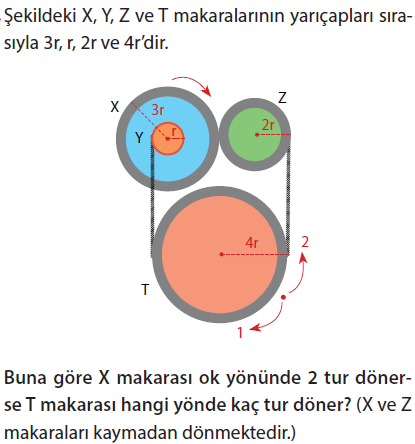 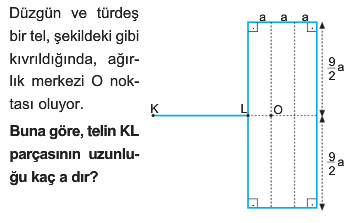 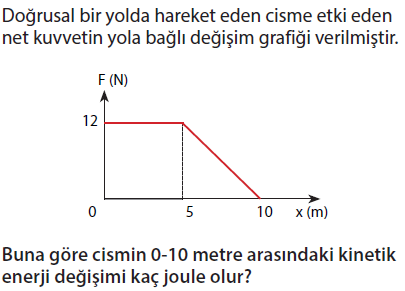 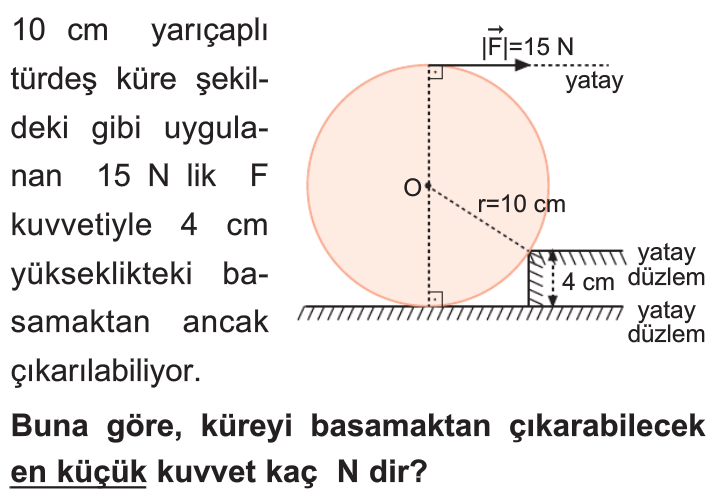 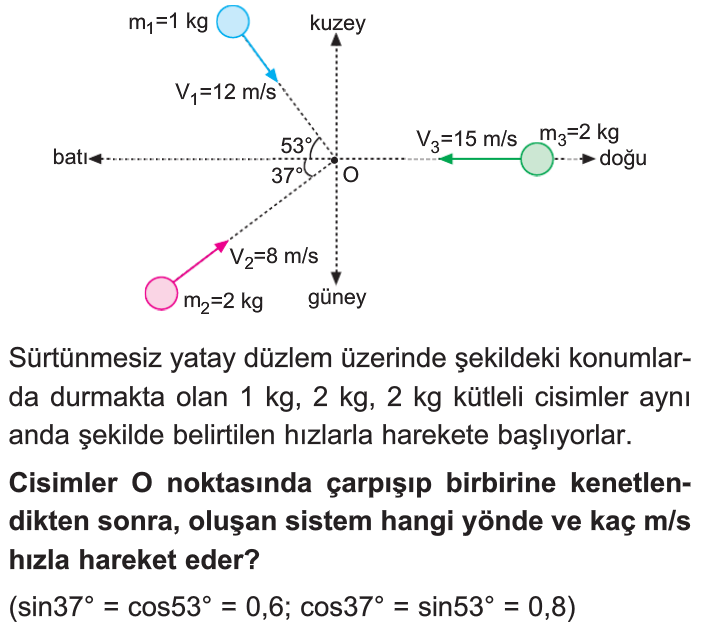 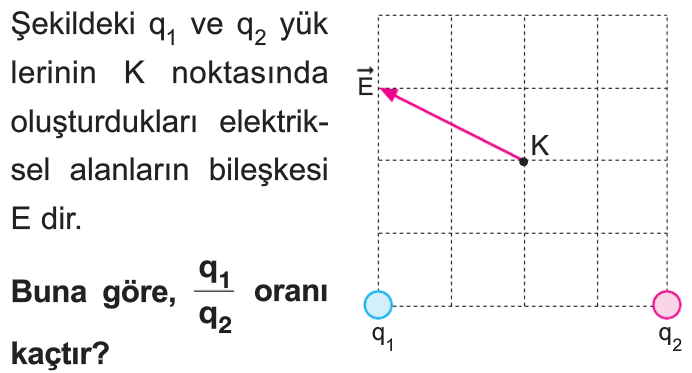 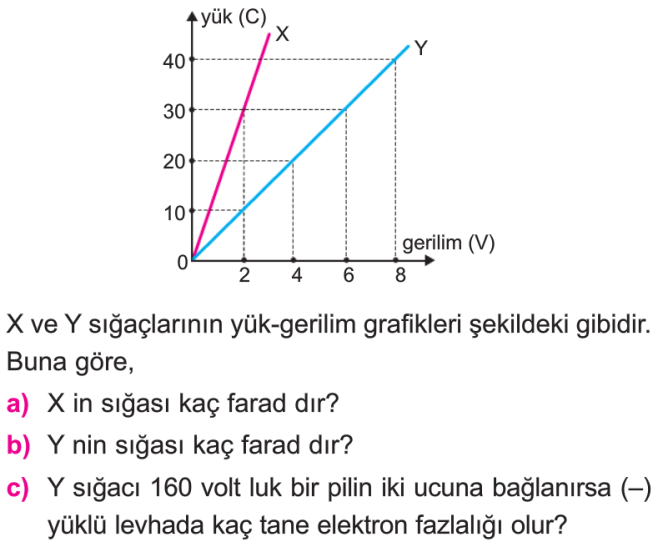 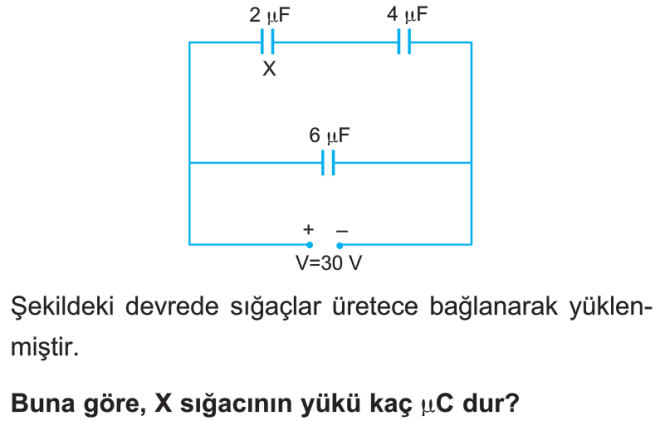 